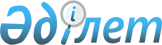 О внесении изменения в постановление акимата Акмолинской области от 27 февраля 2014 года № А-3/61 "Об установлении карантинной зоны с введением карантинного режима на территории Акмолинской области"
					
			Утративший силу
			
			
		
					Постановление акимата Акмолинской области от 18 июля 2018 года № А-7/318. Зарегистрировано Департаментом юстиции Акмолинской области 3 августа 2018 года № 6752. Утратило силу - постановлением акимата Акмолинской области от 6 мая 2020 года № А-5/249.
      Сноска. Утратило силу постановлением акимата Акмолинской области от 06.05.2020 № А-5/249 (вводится в действие со дня официального опубликования).
      В соответствии с Законом Республики Казахстан от 23 января 2001 года "О местном государственном управлении и самоуправлении в Республике Казахстан", Указом Президента Республики Казахстан от 13 декабря 2017 года № 605 "О переименовании Енбекшильдерского района Акмолинской области", акимат Акмолинской области ПОСТАНОВЛЯЕТ:
      1. Внести в постановление акимата Акмолинской области "Об установлении карантинной зоны с введением карантинного режима на территории Акмолинской области" от 27 февраля 2014 года № А-3/61 (зарегистрировано в Реестре государственной регистрации нормативных правовых актов № 4080, опубликовано 22 апреля 2014 года в газетах "Арқа ажары" и "Акмолинская правда") следующее изменение:
      в приложении к указанному постановлению:
      строку, порядковый номер 8, изложить в новой редакции:
      "
      ".
      2. Контроль за исполнением настоящего постановления возложить на заместителя акима Акмолинской области Уисимбаева А.С.
      3. Настоящее постановление вступает в силу со дня государственной регистрации в Департаменте юстиции Акмолинской области и вводится в действие со дня официального опубликования.
					© 2012. РГП на ПХВ «Институт законодательства и правовой информации Республики Казахстан» Министерства юстиции Республики Казахстан
				
8
Биржан сал
село Мамай
864
      Исполняющий обязанности
акима Акмолинской области

В.Крылов
